Lesson StructurePhonics lessons within Cooperation Education East use the following sequence in all lessons: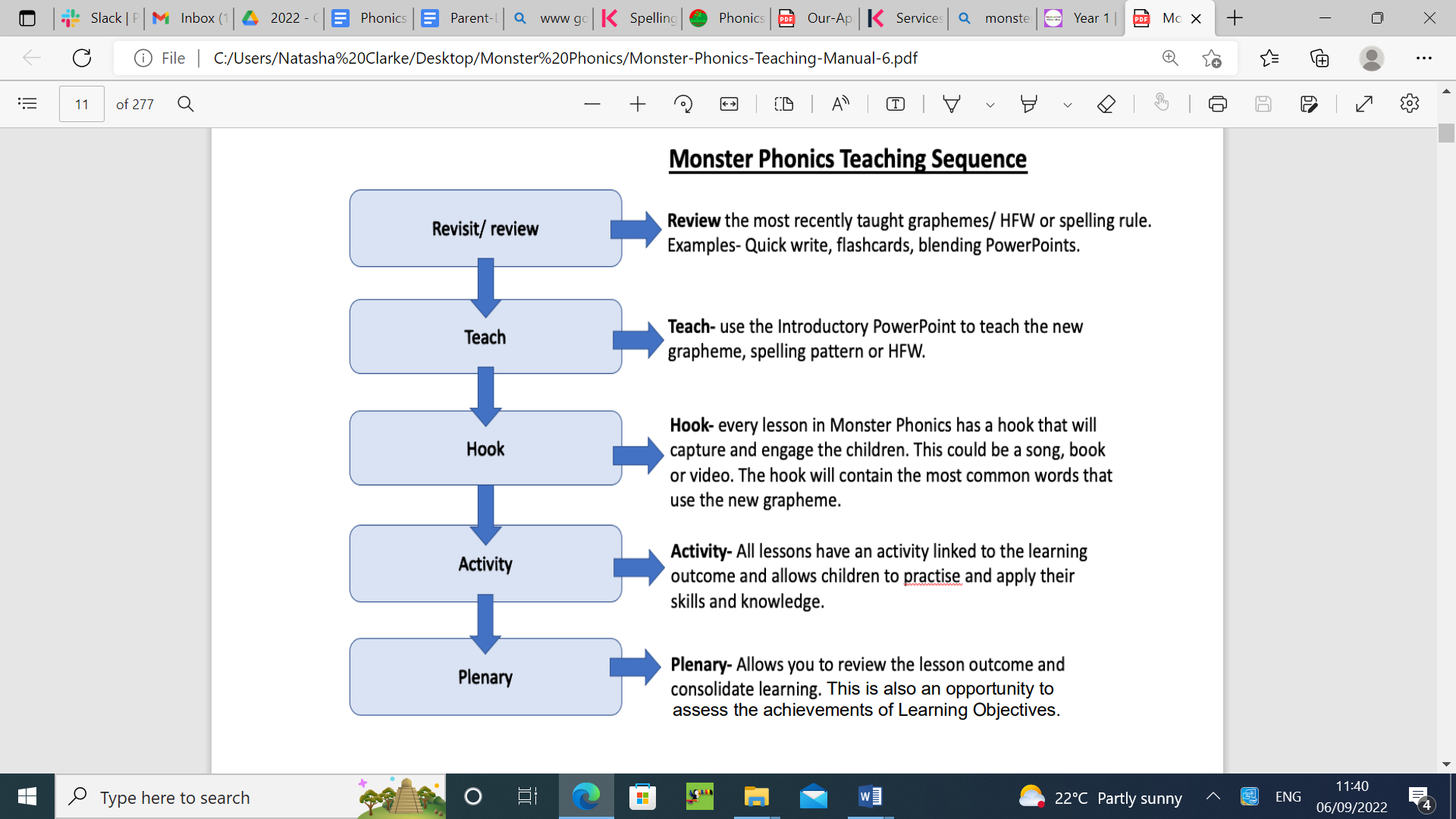 Revise and Revisit – Teach - Practise – Apply - PlenaryBased on Research and support from our local English hub, each phonics lesson starts with a complete revisit of all the sounds that the children have been taught so far.This is achieved by rotating the use of a fast-paced flashcard review or using a Monster Phonics learning wall/chart to review all the sounds that have been previously taught since EYFS up to a current point. Each lesson will contain reading and writing opportunities and as children progress in their use of phoneme and grapheme correspondence sessions will include additional sentence structure opportunities. With all of our lessons the teaching staff are reflecting, questioning and assessing the children’s learning against the learning objective. Children who have not met the learning objective for the session take part in an intervention to revisit the learning in a different way before the next session.All children record in their own phonics book which is then moderated as part of the assessment process by SLT.